STOKYS Modell – Halbbalancier Dampfmaschine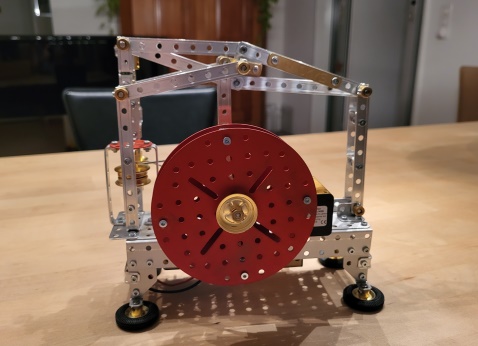 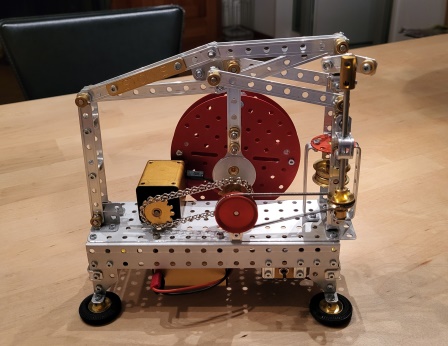 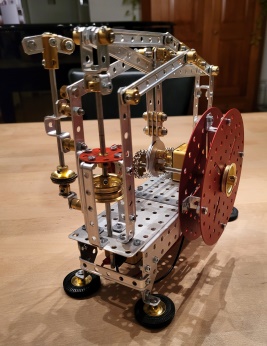 Stückliste2024-04-03 – J. WalpenPosStckzArt.NrBezeichnungPosStckzArt.NrBezeichnung0011B011Lochblech 2 x 5 L0391R004Schnurrolle Ø 20 mm0021B084Lochblech 5 x 16 L0401R006Schnurrolle Ø 32 mm0032B103Stokys Schild0413R022Eisenbahnrad Ø 25 mm0042E011Winkel 2/2 L0421R041Planscheibe Ø 34 mm0051E023Verbindung 4 L0432R043Planscheibe Ø 116 mm0064E024Verbindung 5 L0444R065Pneurad Ø 34 mm0075E033L 1/1 L0453S007Schrauben M4 x 90081 E034U-Bügel 2/1/2 L0466S009Schrauben M4 x 200091E038Hutbügel0471W005Achse 20 mm0106E035U-Bügel 1/5/1 L0481W006Achse 60 mm0111E043U-Bügel 2/5/2 L0493W010Achse 30 mm0127E046U-Bügel 1/1/1 L0501W013Achse 120 mm0132G063J-Schiene 1/2 x 16 L0511W014Achse 150 mm0141G921Set U-Scheiben0526W100Gelenkbolzen0151G951Set Schrauben M4 x 70531W101Achse 110 mm0161G955Set Muttern M40542Z051Kettenrad 13 z0171G959Set Madenschrauben05501816K010Distanzring05601925K011Stellring0570201K018Pleuelkopf0580211K031Mittelflansch0590221K053Excenter0600231K061Drahtkette0610242K071Riemenfeder0620251KX23Kreuzgelenkring0630261M033Motor 23 U/min.0640271M071Kabel schwarz 75 mm0650281M072Kabel schwarz 150 mm0660291M081Kabel rot 75 mm0670301M082Kabel rot 150 mm0680311M122Schalter L-0-R0690321M143Akku-Modul0700331M145Ladegerät0710344P002Profil 2 L0720354P003Profil 3 L0730362P006Profil 6 L0740378P008Profil 8 L0750386P009Profil 9 L076